Приложение «Карточки для обучающихся» 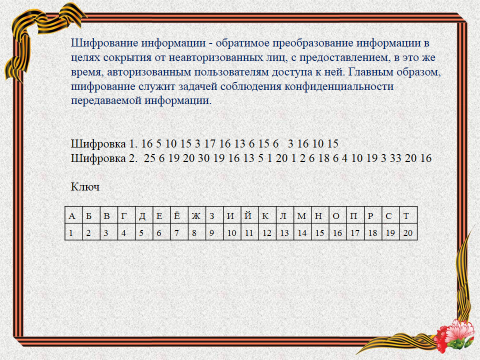 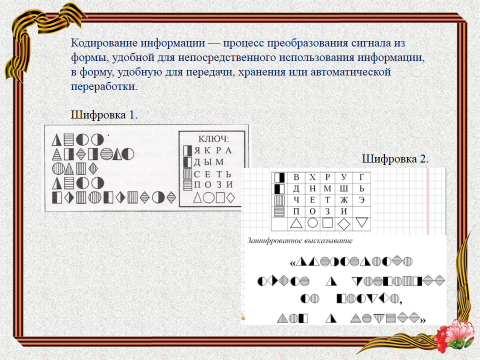 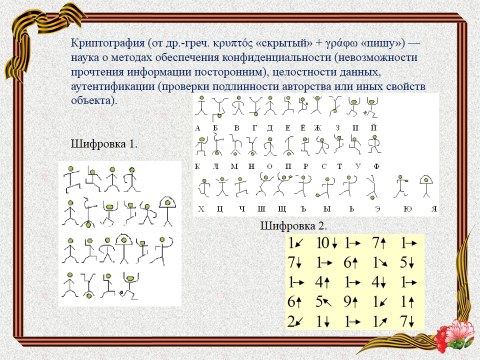 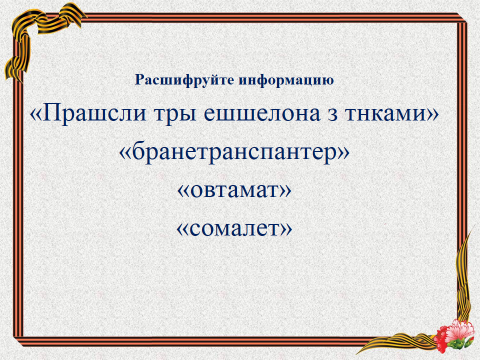 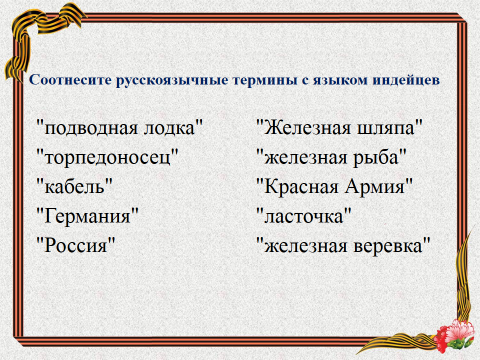 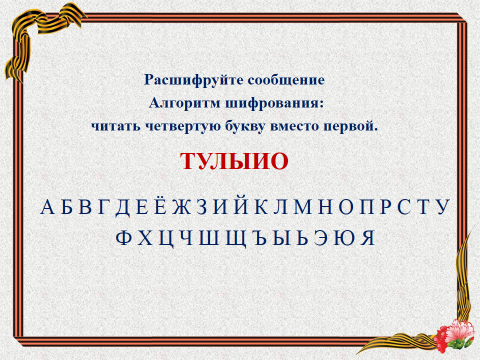 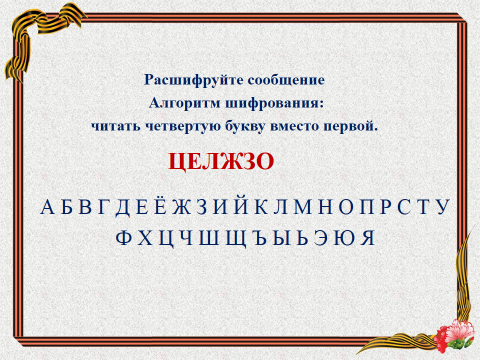 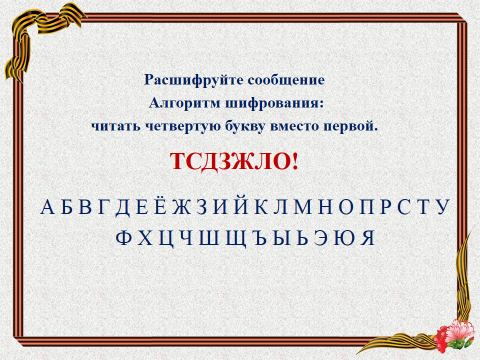 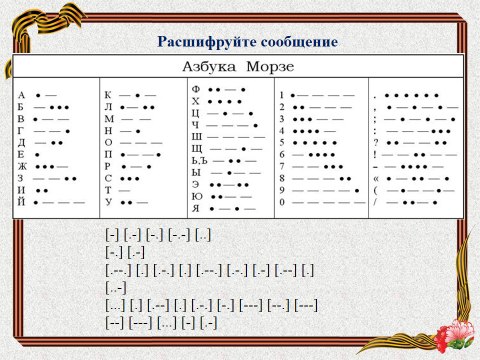 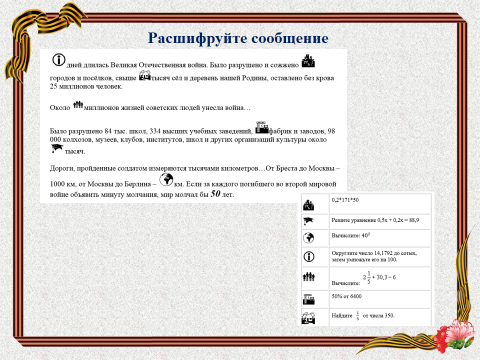 